DOSSIER RESSOURCESCAP AÉRONAUTIQUE OPTION : STRUCTUREEP1 : UTILISATION DE LA DOCUMENTATION TECHNIQUESESSION 2022L’usage de calculatrice avec mode examen actif est autorisé.L’usage de calculatrice sans mémoire, « type collège » est autorisé.L’usage du dictionnaire bilingue Anglais est autorisé.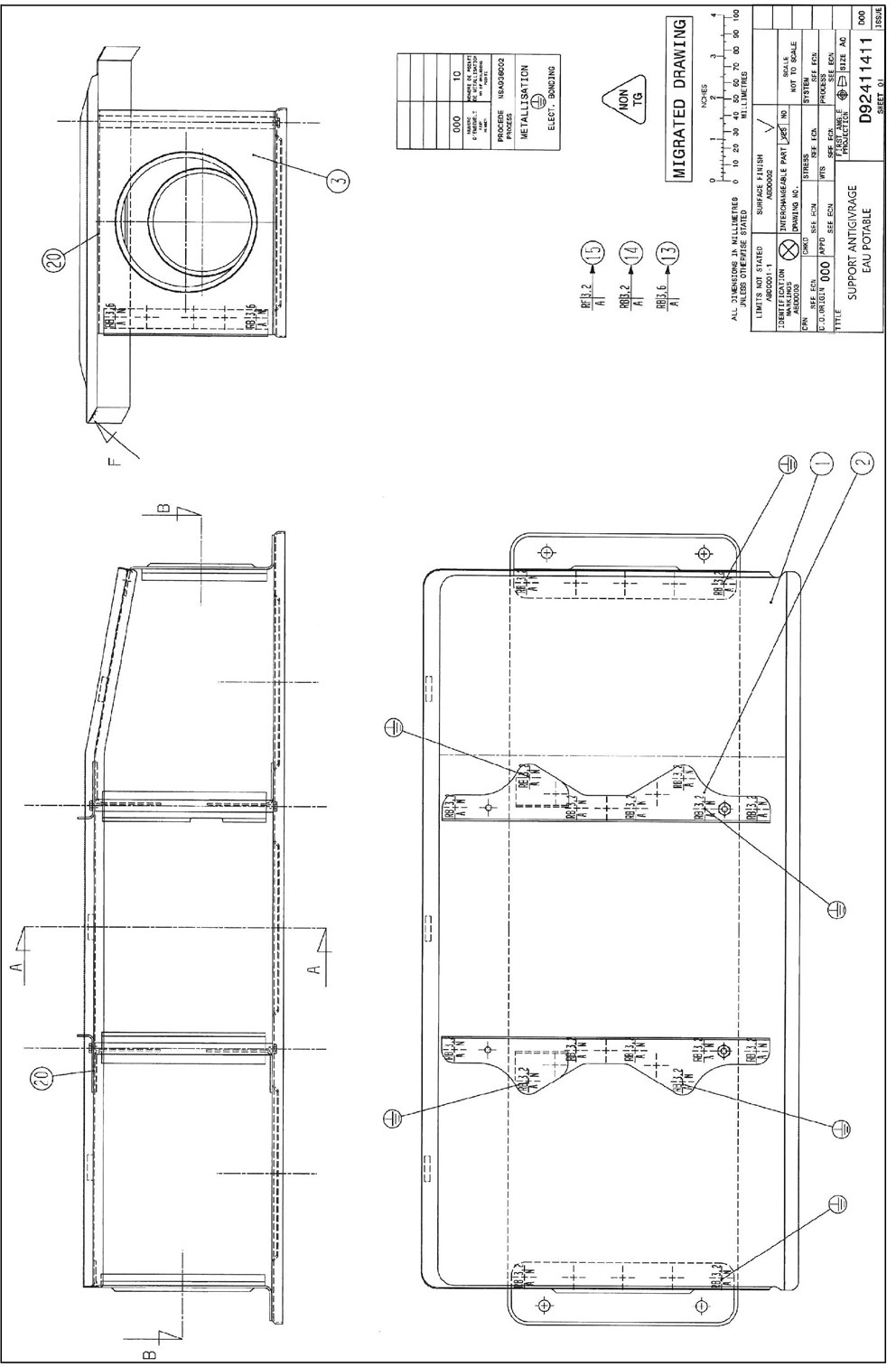 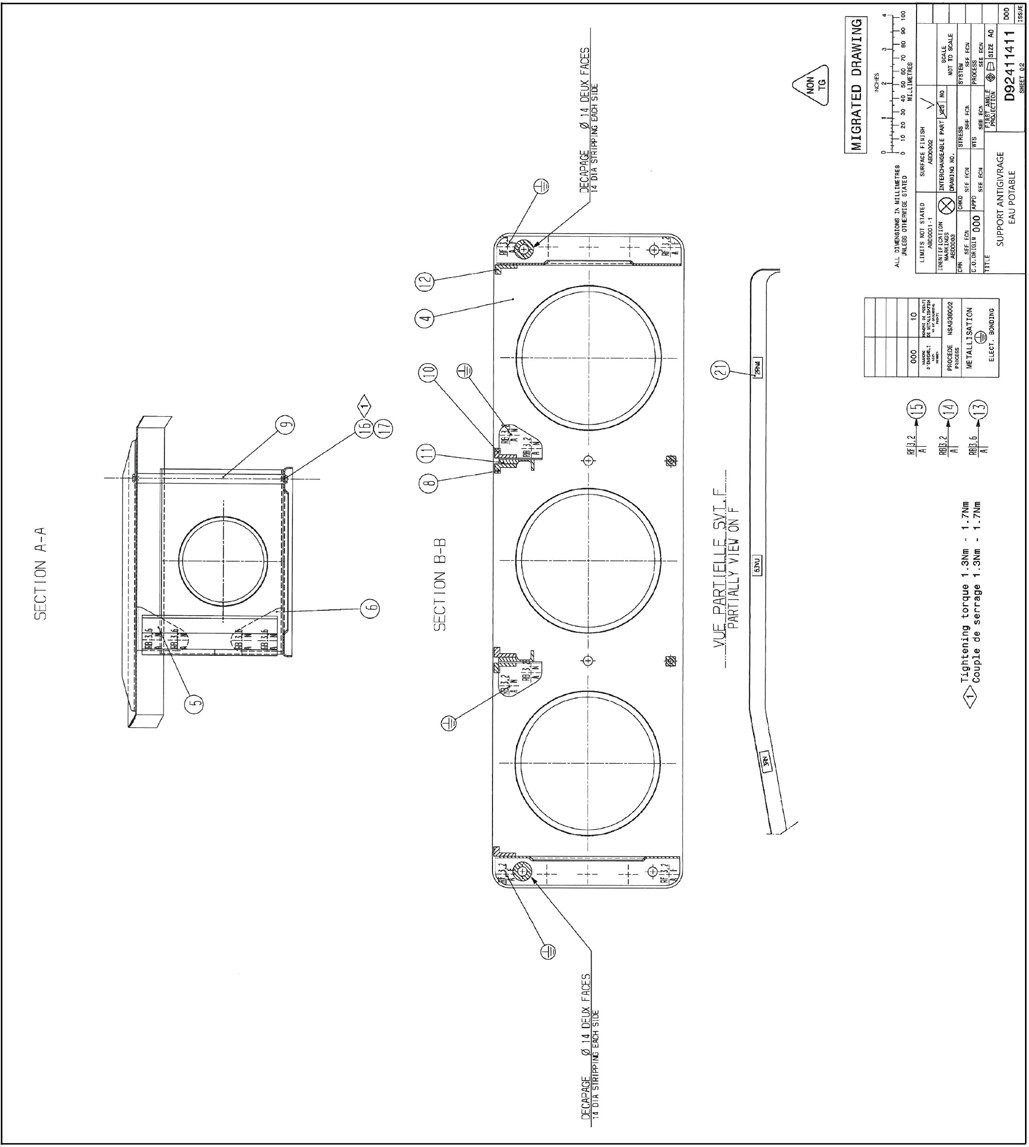 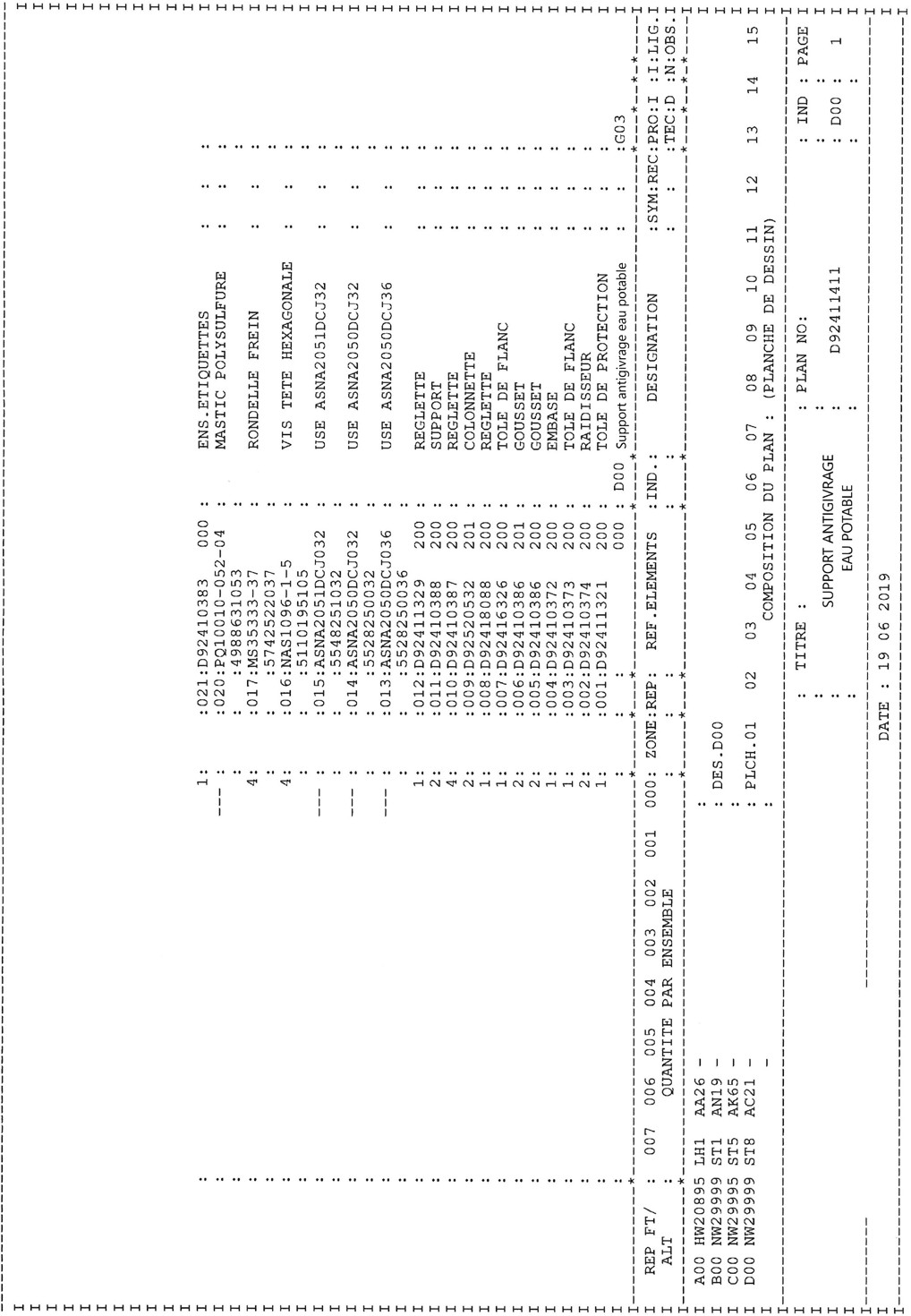 Synoptique de réalisation d’une métallisation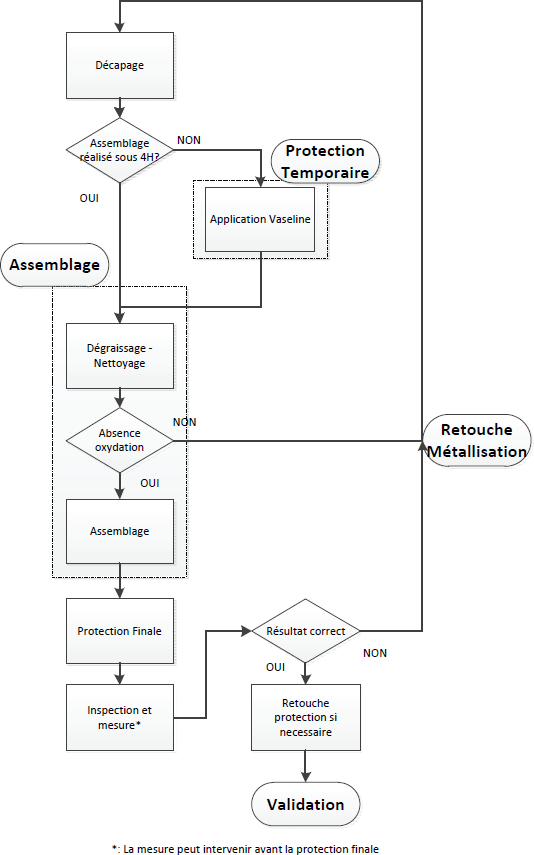 Dimensions des zones décapées pour réaliser une métallisation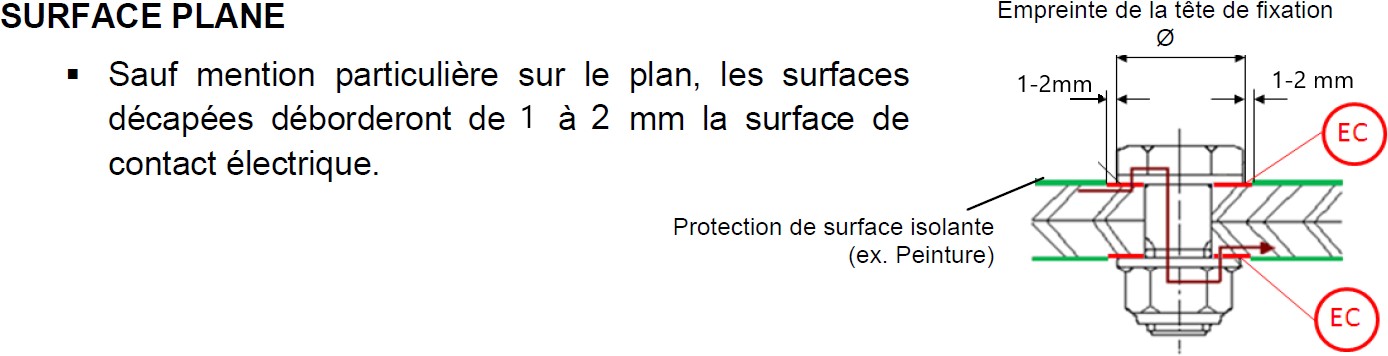 Fiches techniques de mastic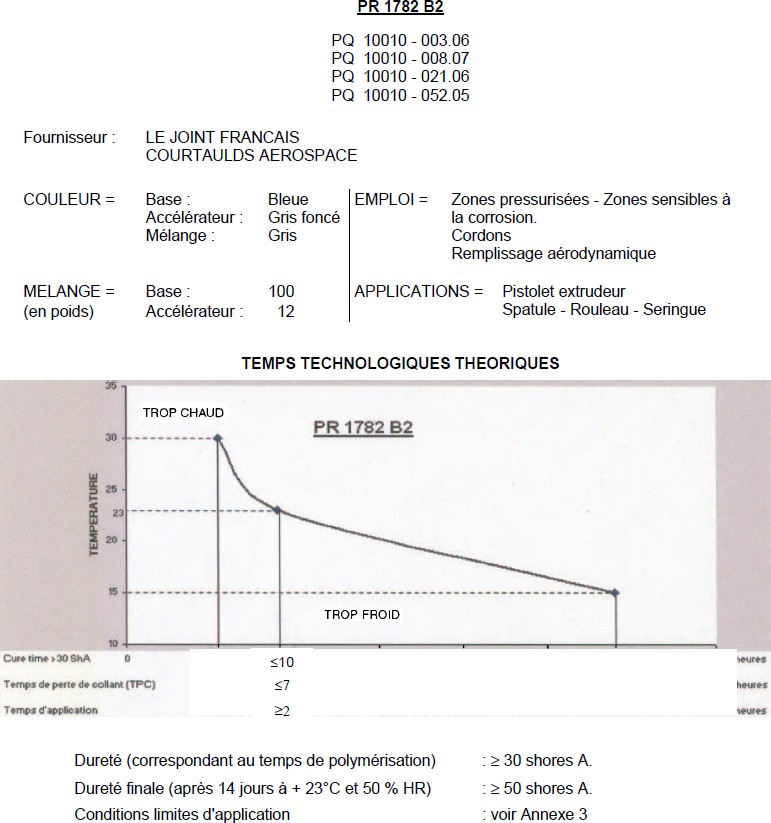 Fiches techniques de mastic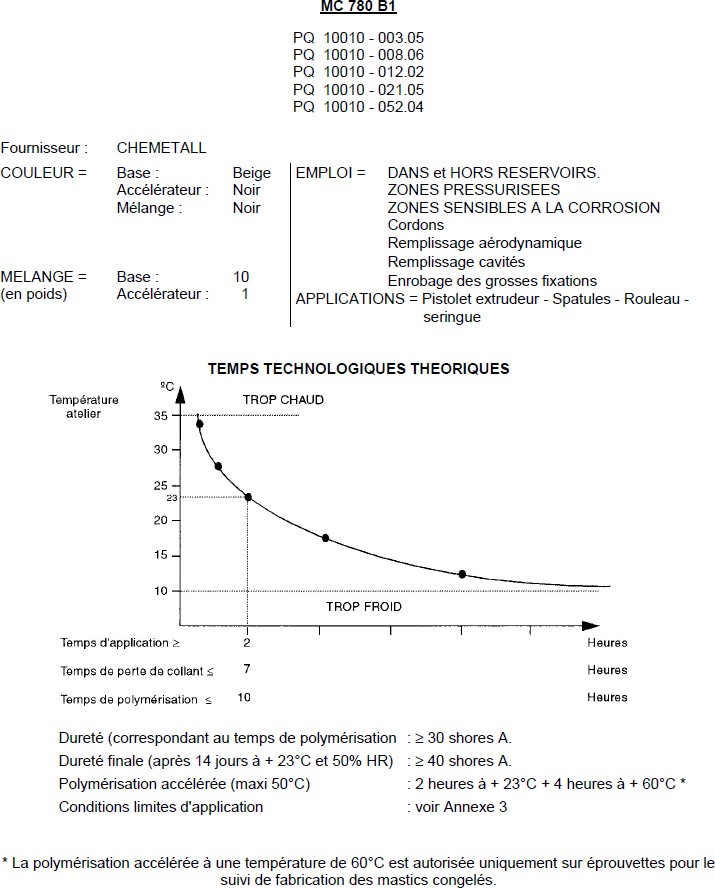 Calendrier avec semaine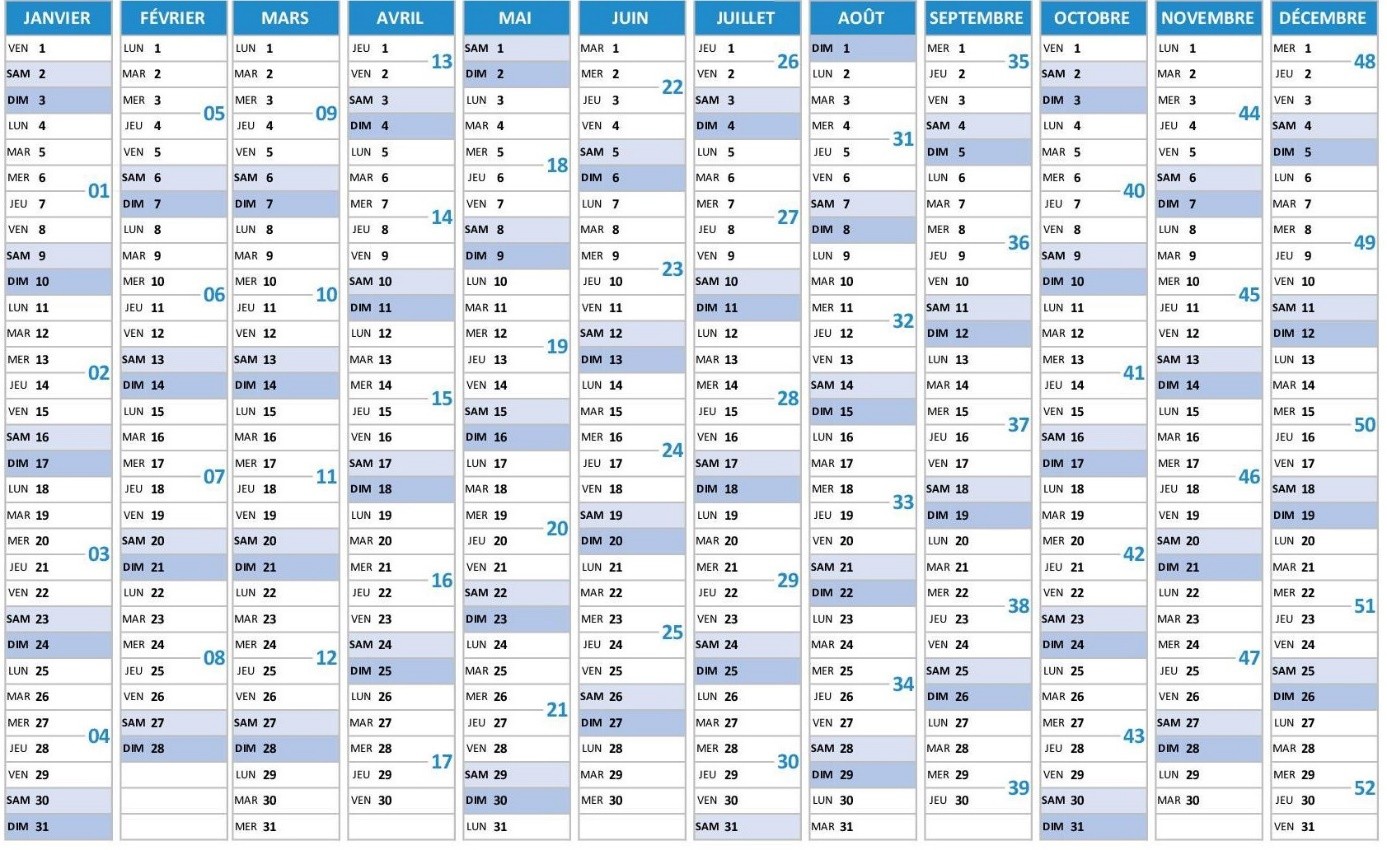 Désignation des rivets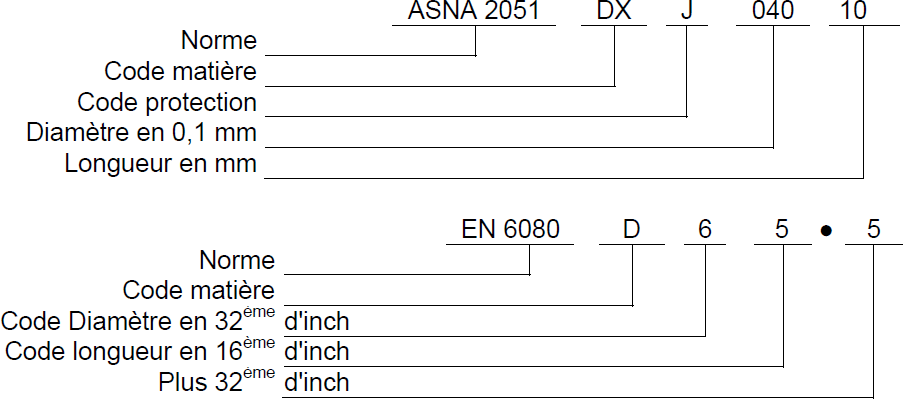 Dimensions et tolérances de perçage pour rivets à écraser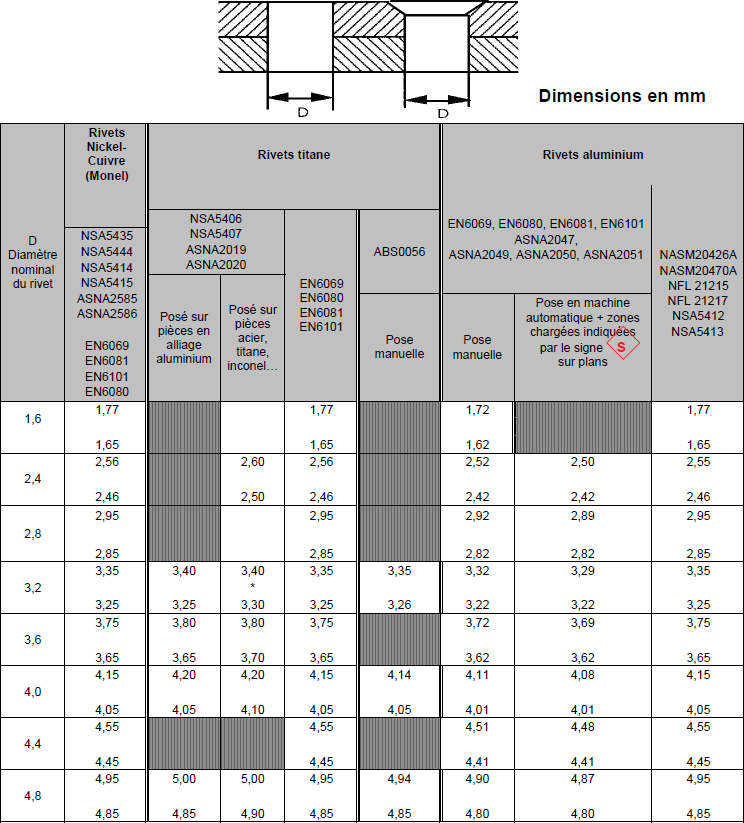 Longueur des rivets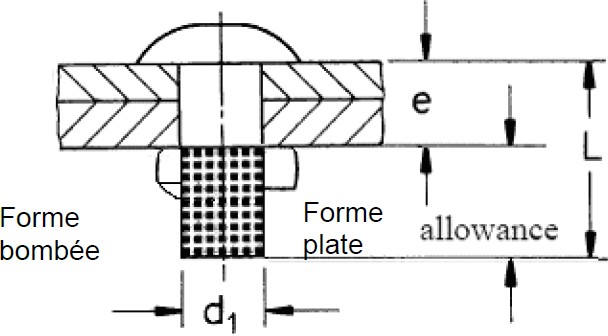 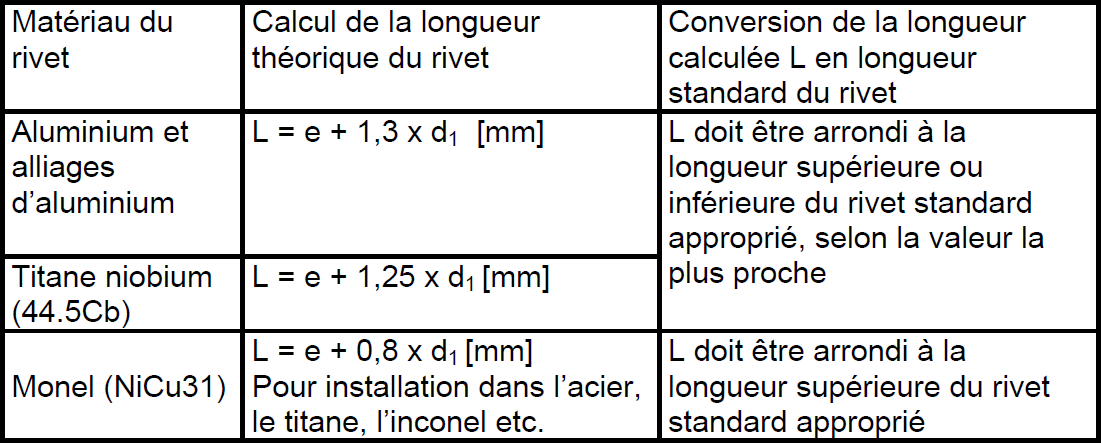 Dimensions de la rivure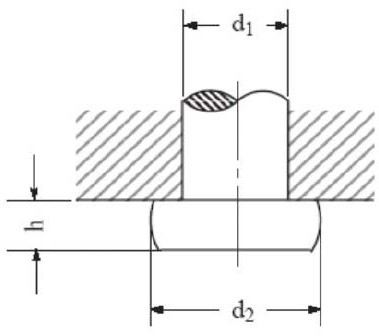 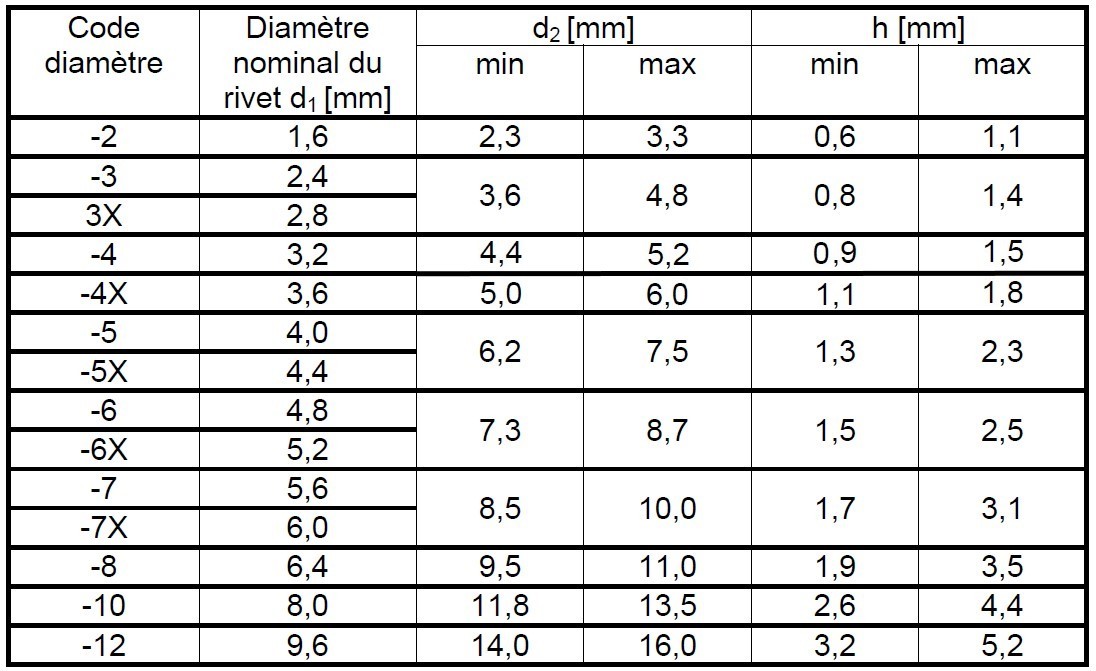 Dépose de rivets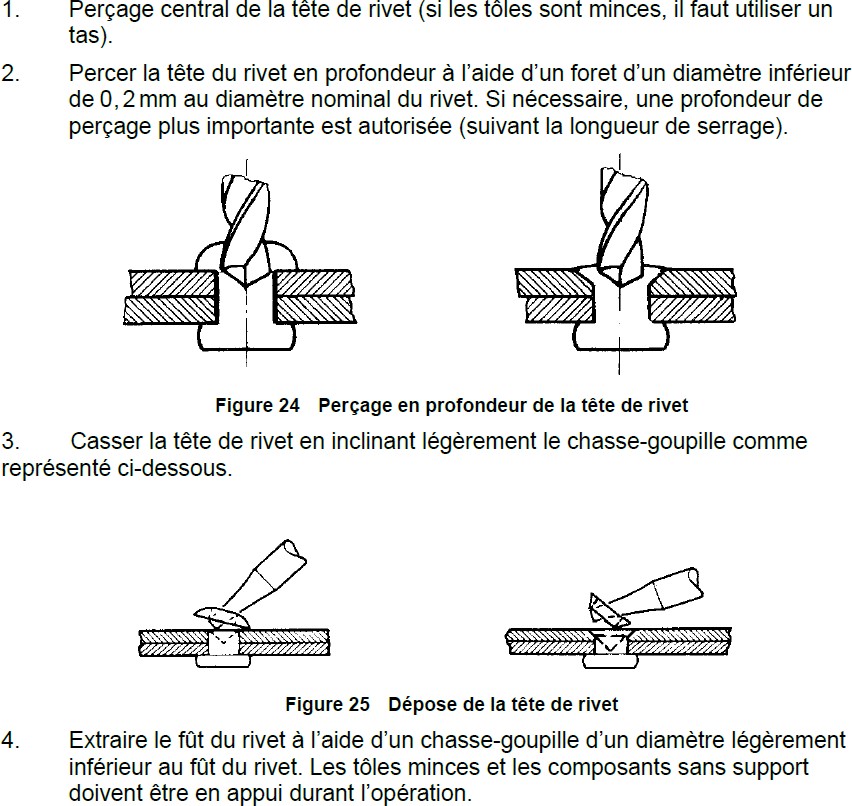 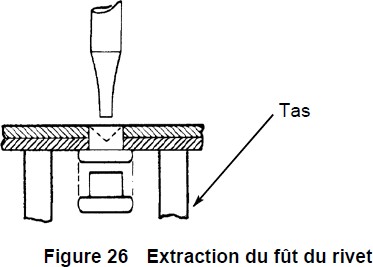 Alésages pour montage dans structure avec écrous flottants ou fixes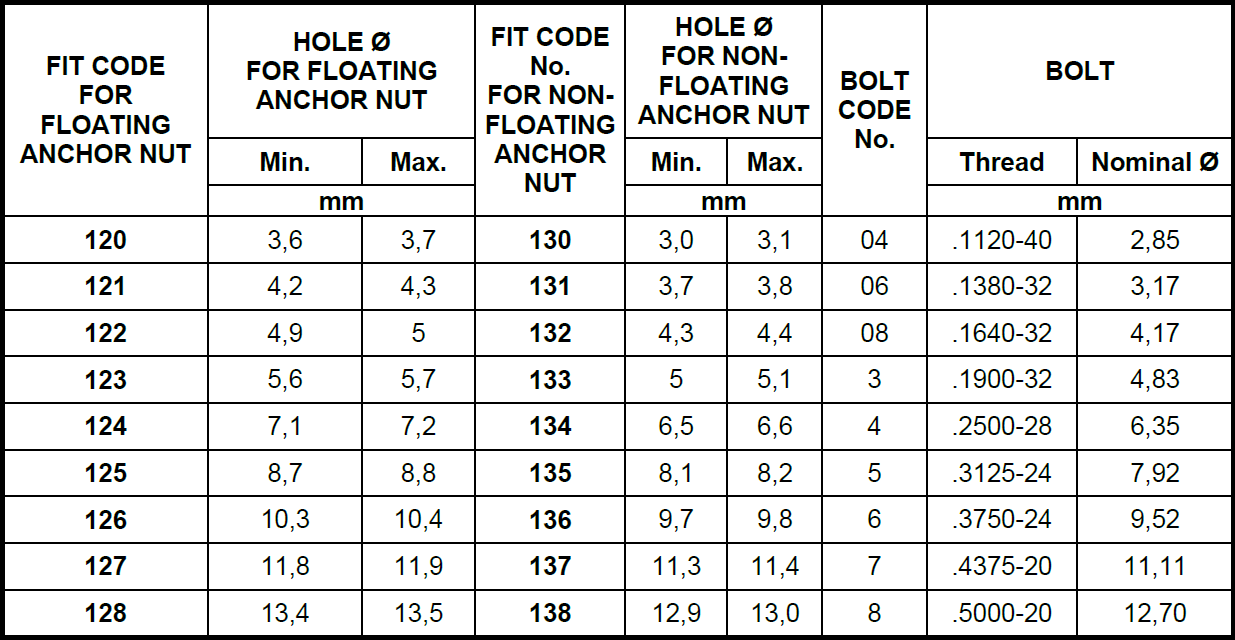 Représentation des rivets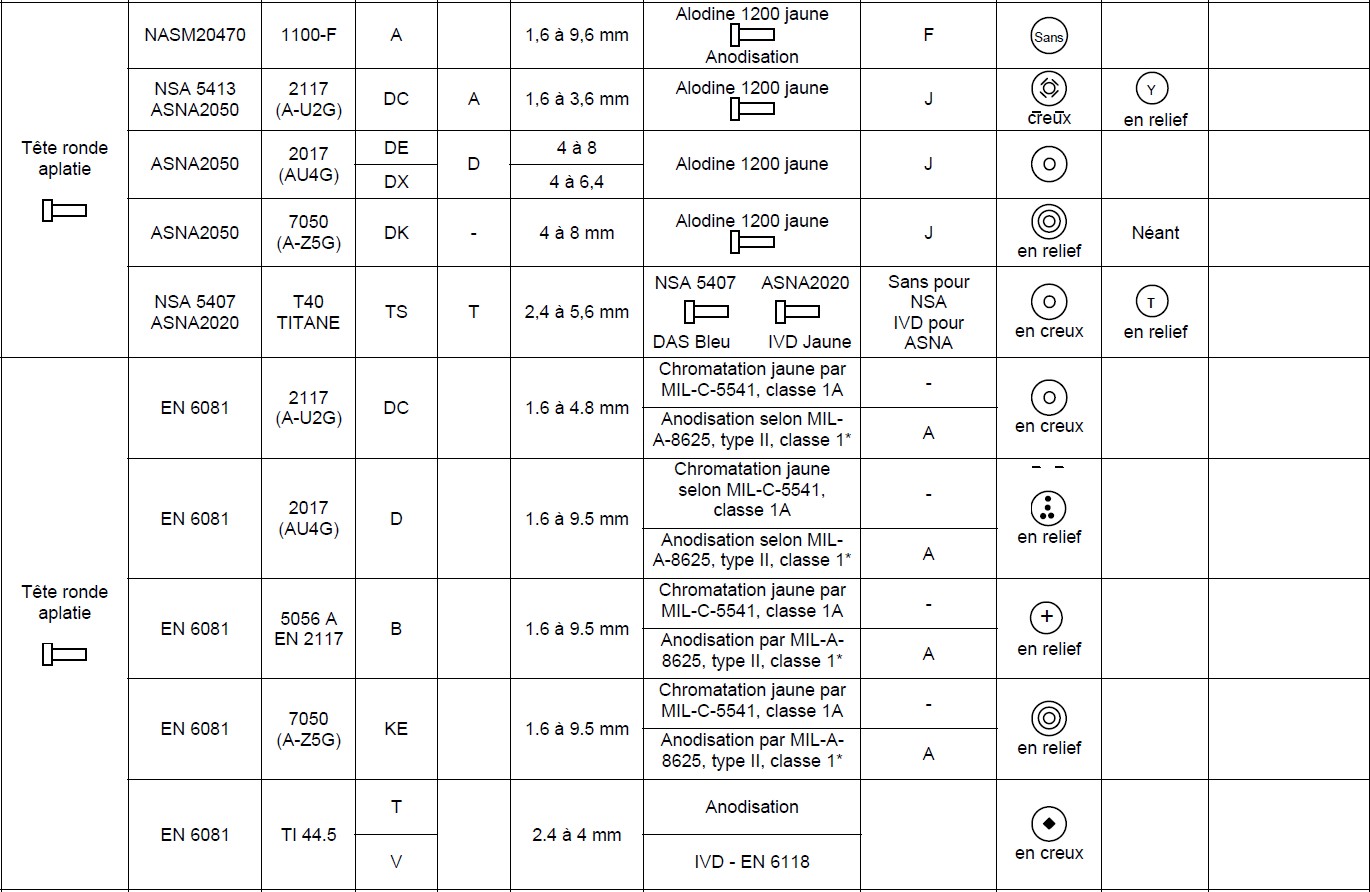 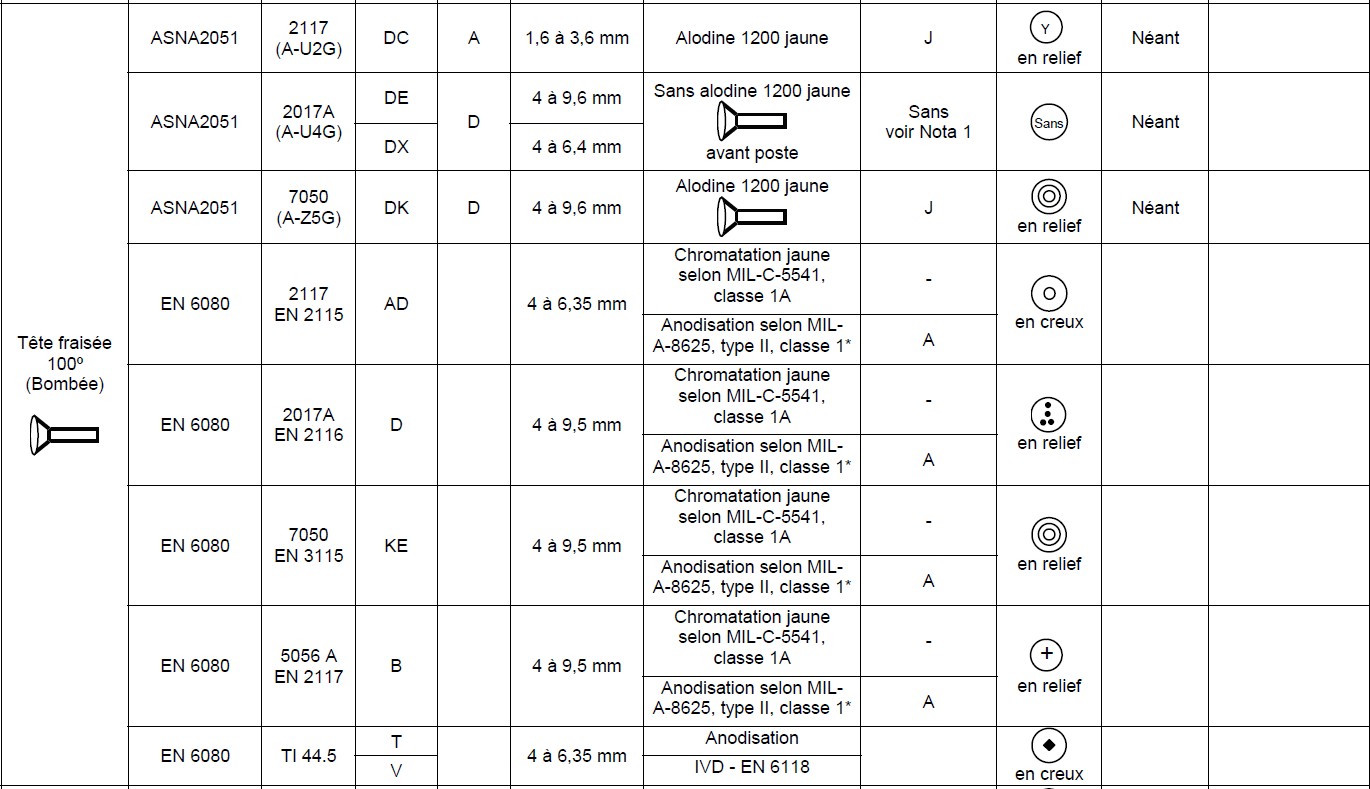 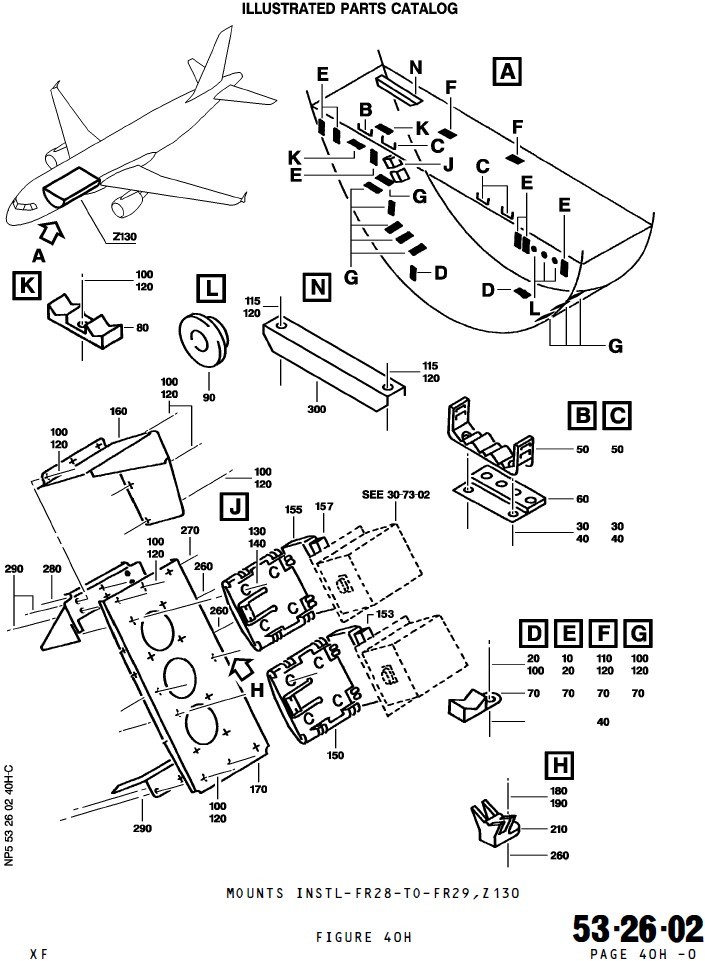 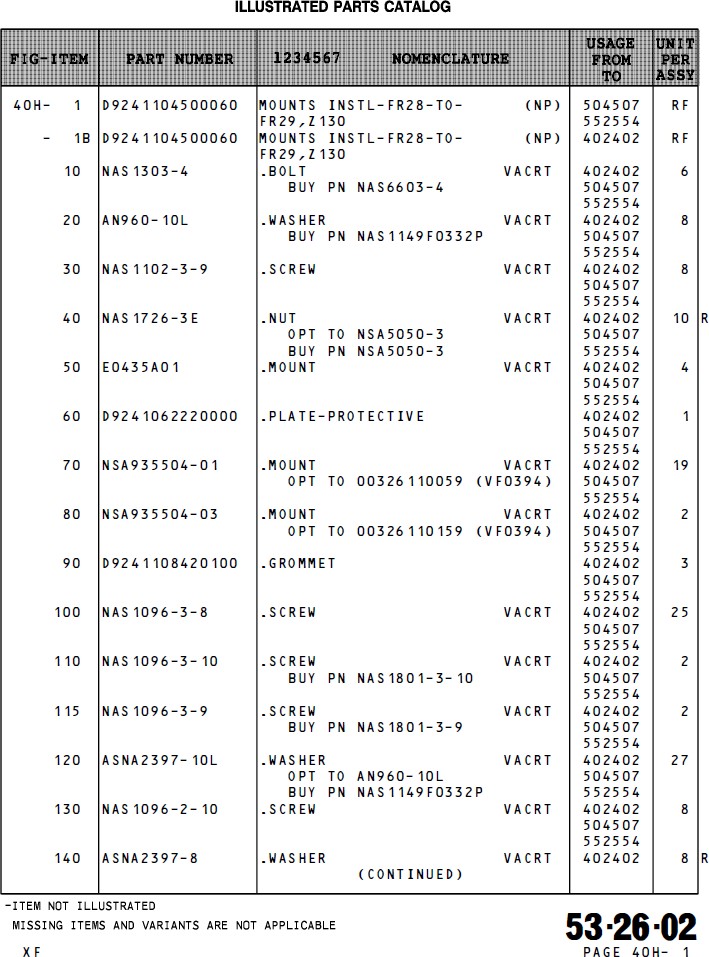 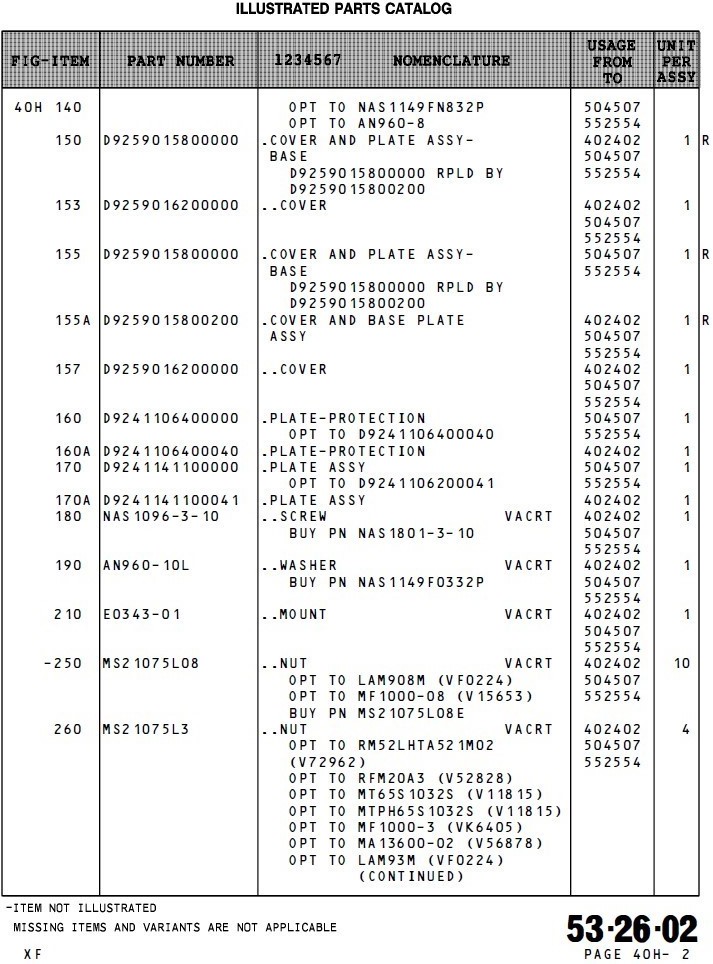 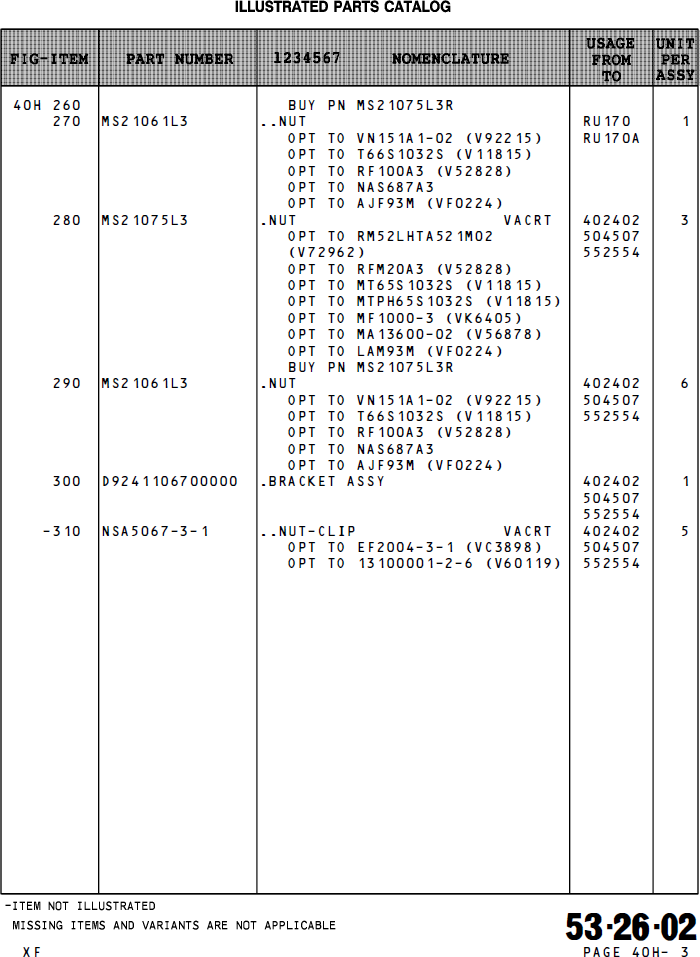 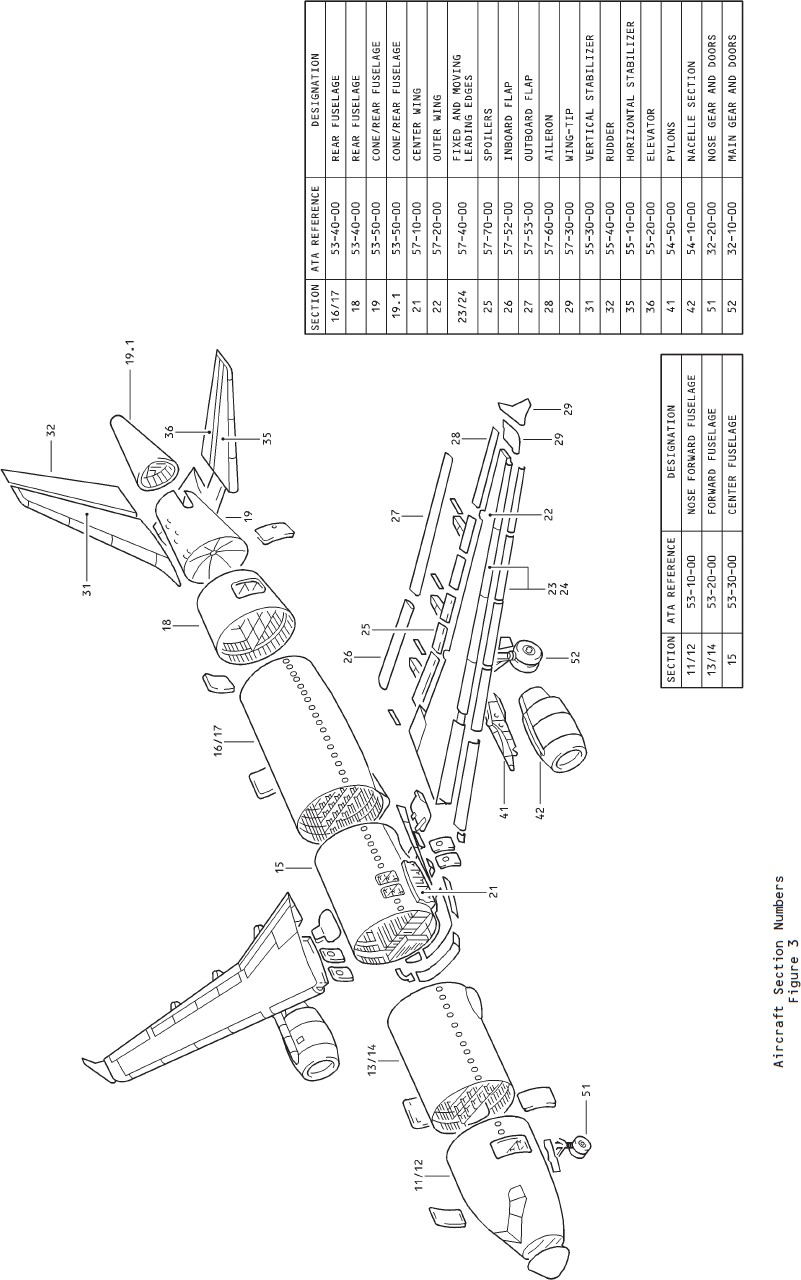 Distance entre les cadres (cm)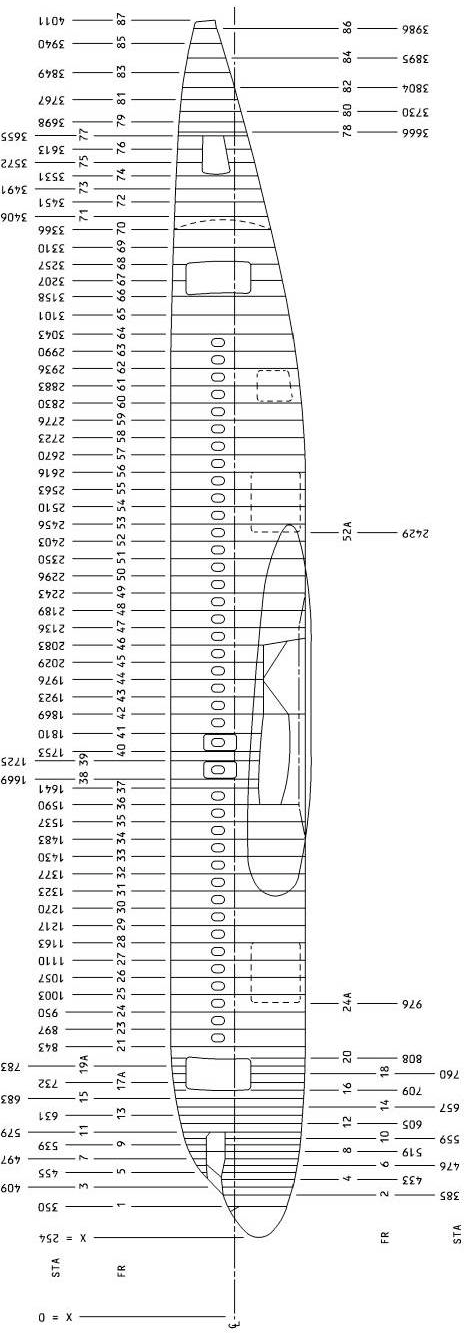 CAP AÉRONAUTIQUE option Structure2206-CAP AERST EP1 1Session : 2022Dossier ressourcesÉPREUVE EP1 : utilisation de la documentation techniqueDurée : 02H00Coefficient : 2Page : 1/20